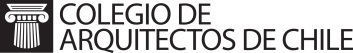 Santiago, 09 de Septiembre del 2016CARTA DE COMPROMISOYo, ………….…………..……………….., RUT……....….…..……….., de profesión …………………………….. y como representante de ……………………………………. (razón social empresa), estoy en conocimiento del proyecto “Capacitación en tecnologías BIM” que presentará el Colegio de Arquitectos al “Programa de Difusión Tecnológica” de CORFO, y cuyo período de ejecución es de diciembre 2016 a diciembre del 2017. En virtud del éxito de la postulación, la empresa a la cual represento se compromete a participar de las actividades y apoyar el proyecto con una cuota de inscripción de $………………………. pesos chilenos, en el caso de que el proyecto se adjudique el financiamiento necesario.			…………………………………………………….Firma representante legal